Ulm University | International Graduate School in Molecular Medicine Ulm Albert-Einstein-Allee 11 | 89081 Ulm |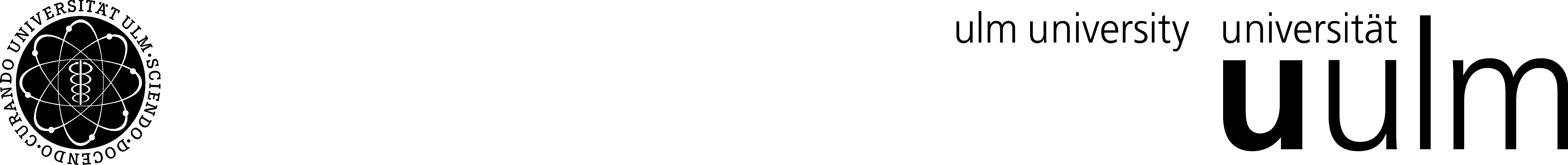 Intermediate Evaluation Registration FormPlease fill out and submit this form to the coordination office no later than two weeks prior to the exam.Study Programme: PhD Programme in Molecular MedicineLast Name:	 		First Name:  	Which of the following evaluation are you going to have? Please tick where applicable: First Evaluation:	Second Evaluation:Examination:Date of evaluation:	Time of evaluation:  	Please list the TAC members or replacement who will be present during your evaluation:1st supervisor (or replacement):    	2nd supervisor (or replacement):  		3rd supervisor (or replacement):  	Please inform the coordination office if members of your TAC are unable to attend.Date:	Signature Student:  	---------------------------------------------------------------------------------------------------------------------------FOR OFFICE USE ONLYCoordination Office:Date of Registration: 		Signature:  	International Graduate School in Molecular Medicine Ulm,Albert-Einstein-Allee 11, 89081 Ulm, Tel. 0731/5036290 Fax. 0731/5036292